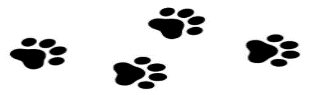 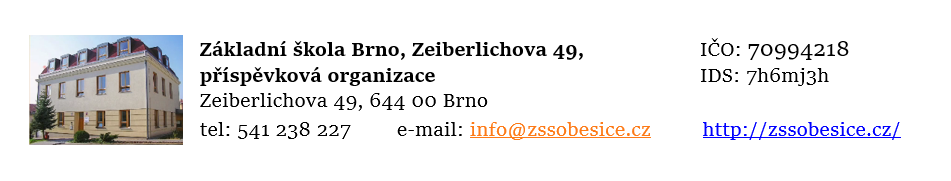               VÁS SRDEČNĚ ZVE NA ZÁPIS DO ZŠ PRO ŠKOLNÍ ROK 2022/2023        TENTOKRÁT S PEJSKEM A KOČIČKOU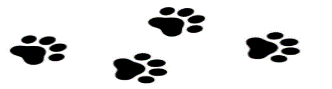 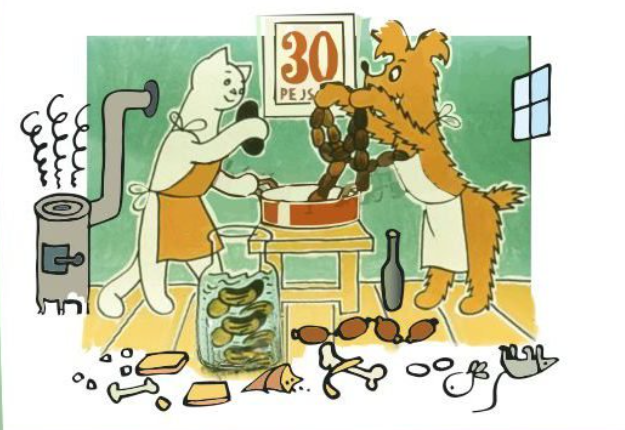 KDY? 														KDE? pátek 22. dubna 2022 										    1. patro budovy ZŠ              14:00 – 17:00sobota 23. dubna 2022       9:00-12:00CO S SEBOU?Přihlášku k přijetí včetně podepsané Informační povinnosti. Občanský průkaz. Rodný list dítěte.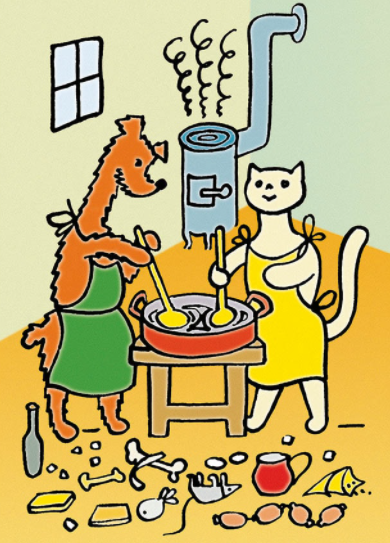 TĚŠÍME SE NA BUDOUCÍ ŠKOLÁKY! 